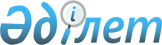 Абай облысының аумағында карантиндік режимді енгізе отырып, карантиндік аймақты белгілеу туралыАбай облысы әкімдігінің 2024 жылғы 8 ақпандағы № 29 қаулысы
      "Өсімдіктер карантині туралы" Қазақстан Республикасы Заңының 9-1-бабының 3) тармақшасына, "Қазақстан Республикасындағы жергілікті мемлекеттік басқару және өзін-өзі басқару туралы" Қазақстан Республикасы Заңының 27-бабының 2-тармағына сәйкес, Қазақстан Республикасы Ауыл шаруашылығы министрлігі Агроөнеркәсіптік кешендегі мемлекеттік инспекция комитетінің аумақтық инспекциясының 2014 жылғы 23 қаңтардағы № 03/76, 2014 жылғы 24 қаңтардағы № 03/91 ұсыныстары негізінде, карантиндік объектілердің таралауының анықталған ошақтарын жатаған у кекіре (қызғылт) (Acroptilon repens (D. S.), арам сояу (Cuscuta sp.), оқшаулау және жою мақсатында, Абай облысының әкімдігі ҚАУЛЫ ЕТЕДІ:
      1. Абай облысының аумағында карантиндік режимді енгізе отырып, жатаған у кекіре (қызғылт) (Acroptilon repens D. S.), арам сояу (Cuscuta sp.) жұқтырған аудандардың көлемінде осы қаулының 1, 2 - қосымшаларына сәйкес карантиндік аймақ белгіленсін.
      2. Қазақстан Республикасы Ауыл шаруашылығы министрлігі Абай облысының агроөнеркәсіптік кешендегі мемлекеттік инспекция комитетінің аумақтық инспекциясына (келісім бойынша) заңнамада белгіленген құзырет шегінде осы қаулыдан туындайтын шараларды қабылдау ұсынылсын.
      3. "Абай облысының ауыл шаруашылығы және жер қатынастары басқармасы" мемлекеттік мекемесі Қазақстан Республикасының заңнамасында белгіленген тәртіппен: 
      1) осы қаулыны мемлекеттік және орыс тілдерінде ресми жариялау, Қазақстан Республикасының нормативтік құқықтық актілерінің Эталондық бақылау банкіне енгізу үшін Қазақстан Республикасы Әділет министрлігінің "Қазақстан Республикасы Заңнама және құқықтық ақпарат институты" шаруашылық жүргізу құқығындағы республикалық мемлекеттік кәсіпорнына жіберуді;
      2) осы қаулыны Абай облысы әкімдігінің интернет-ресурсында орналастырылуын қамтамасыз етсін.
      4. Осы қаулының орындалуын бақылау Абай облысы әкімінің жетекшілік ететін орынбасарына жүктелсін.
      5. Осы қаулы оның алғашқы ресми жарияланған күнінен кейін күнтізбелік он күн өткен соң қолданысқа енгізіледі. Абай облысы аумағында жатаған у кекіремен (қызғылт) (аcroptilon repens D. S.) залалданған көлемінде карантин режимі енгізілетін карантин аймағы Абай облысы аумағында арам сояу (Сuscuta sp.) залалданған көлемінде карантин режимі енгізілетін карантин аймағы
					© 2012. Қазақстан Республикасы Әділет министрлігінің «Қазақстан Республикасының Заңнама және құқықтық ақпарат институты» ШЖҚ РМК
				
      Абай облысының әкімі 

Н. Ұранхаев
Абай облысы әкімдігінің
2024 жылғы "08" ақпандағы
№ 29 қаулысына
1- қосымша
р/с №
Қалалардың, аудандардың және ауылдық округтердің атауы
Жер учаскесінің тиесілігі
Залалдалған аумағы, га
1.
Аягөз ауданы
Аягөз ауданы
Аягөз ауданы
Ақшәулі
Мемлекеттік жерлер қоры
14
Ақшәулі
 "Мақсат" ш/қ
135
Ақшәулі
 "Аян" ш/қ
70
Ақши
 "Асхат" ш/қ
200
Мыңбұлақ
Мемлекеттік жерлер қоры
368
Мыңбұлақ
 "Бектас" ш/қ
445
Мыңбұлақ
 "Айдын" ш/қ
380
Тарлаулы
Мемлекеттік жерлер қоры
2
Тарлаулы
 "Озат" ш/қ
194
Тарлаулы
 "Бауыржан" ш/қ
50
Тарлаулы
 "Жалсерік" ш/қ
28
Тарлаулы
 "Казбек" ш/қ
15
Тарлаулы
 "Рустем" ш/қ
25
Тарлаулы
 "Ахат" ш/қ 
23
Тарлаулы
 "Сункар" ш/қ
38
Тарлаулы
 "Меруерт" ш/қ
35
Аягөз қаласы
Елді мекендердің жерлері
6
Аягөз қаласы
Қарағанды-Аягөз-Тарбағатай-Боғаз а/ж 714-716 км, 723-724 км, 742-745 км
184
 "Су" МКК
82
Қарақойтас – Актоғай, а/ж 896-1120 км 
53
Аудан бойынша барлығы
Аудан бойынша барлығы
Аудан бойынша барлығы
2347
2.
Бесқарағай ауданы
Бесқарағай ауданы
Бесқарағай ауданы
Глуховка
Семей-Долон-Қоянбай 33- 39 км
0,4
Долон
Жерлер қоры
14,6
Аудан бойынша барлығы
Аудан бойынша барлығы
Аудан бойынша барлығы
15
3.
Бородулиха ауданы
Бородулиха ауданы
Бородулиха ауданы
Бақы
"Қазақстан темір жолы" ұлттық компания" АҚ филиалы Семей бөлімшесі 39 жол қашықтығы
0,2
Бақы
Коростели елді мекенінің жалпы пайдалану жерлерінде
1
Бородулиха
"Е Зайтенов" ш/қ
274,0
Бородулиха
"Е Зайтенов" ш/қ
226,0
Белағаш
Елді мекендердің жерлері
1
Зубаир
Петропавловка-Зубаир 11км
0,06
Зубаир
Мемлекеттік жерлер қоры
0,08
Краснояр
КС "Красный Яр" ш/қ
0,27
Құнарлы
Песчанка-Жарбұлақ (Пятилетка) а/ж 
10,22
Құнарлы
"СФ Песчанка" ЖШС
485
Новошульба
Новошульба-Песчанка 47 км
1
Петропавл
Петропавловка-Новопокровка а/ж
0,12
Таврия
Буркотово-Кондратьевка а/ж
20
Таврия
 "Буркотово" ЖШС
123
Таврия
"Анна" ш/қ
150
Степной
Шелехово ауылы, Мирная көшесі
0,03
Степной
Шелехово ауылы Школьная көшесі
0,04
Аудан бойынша барлығы
Аудан бойынша барлығы
Аудан бойынша барлығы
1292,02
4.
Жарма ауданы
Жарма ауданы
Жарма ауданы
Қаратөбе а/о
Мемлекеттік жерлер қоры
340
"Жас-Қанат" ш/қ
160
Қалбатау
"Ақжайық дала Агро" ЖШС 
100
Жарық а/о
"Қалбатау асыл тұқымды зауыты" ЖШС
430
Бірлік а/о
"Арма" ш/қ
59
Бірлікшіл а/о
"Арго" ш/қ
133
Божеғұр а/о
"Алгабас" ш/қ
100
Божеғұр а/о
"Арго" ш/қ
150
Божеғұр а/о
"Каражал" ш/қ
50
Божеғұр а/о
ДЭУ-28
25
Божеғұр а/о
"Тех колледж" ш/қ
25
Шалабай а/о
"Шалабай" ЖШС
10
Суықбұлақ а/о
"Казахавтодор" ЖШС 471-488 км
51
Аудан бойынша барлығы
Аудан бойынша барлығы
Аудан бойынша барлығы
1633
5.
Көкпекті ауданы
Көкпекті ауданы
Көкпекті ауданы
Шұғылбай
"Берік" ш/қ
440
Шұғылбай
"КАЖЫ-МҰҚАН" ш/қ
480
Шұғылбай
"САЛТАНАТ" ш/қ
105
Көкжайық
"РУСТАМ" ш/қ
910
Көкжайық
"ТАЛАП" ш/қ
1036
Көкжайық
"ЕЛІМАЙ" ш/қ
1080
Көкжайық
Көкжайық ауылдық округі әкімдігінің жол бойында 35-38 км
2
Теректі
"Римма" ш/қ
177
Үлкен Бөкен
"Бахты" ш/қ
200
Қойгельды Аухадиев атындағы
"Өрнек" ЖШС
1470
Аудан бойынша барлығы
Аудан бойынша барлығы
Аудан бойынша барлығы
5900,0
6.
Үржар ауданы
Үржар ауданы
Үржар ауданы
Ақжар
"Амантай" ш/қ
114
Алтыншоқы
"Бірлік" ш/қ
117
Ақшоқы
"Шокан" ш/қ
47
Ақшоқы
"Ерасыл" ш/қ
70
Ақшоқы
"Какен" ш/қ
170
Ақшоқы
"Бірлік" ш/қ
200
Жоғарғы-Егінсу
"Ыкылас ата" ш/қ
942
Қаратұма
"Жас-Қайрат" ш/қ
250
Қаратұма
"Қарғалы" ш/қ
350
Қарабута
"URDZHAR AGRO COMPANY" ЖШС
480
Қарабута
"Рамазан" ш/қ
140
Көктерек
"Дән" ш/қ
300
Науалы
"Еламан" ш/қ
360
Елтай
"Болашақ" ш/қ
511
Үржар
Таскескен-Бақты 3-6 км, 13-14 км, 33-34 км, 47-48 км, 57-59 км, 66-71 км, 146-152 км
24
Мақаншы
Мақаншы-Жалаңашкөл 12-25 км, 30-33 км, 74-76 км, 84-98 км, Мақаншы-Үшарал 0-2 км, 10-12 км, Мақаншы-Барлық-Арасан 9-10 км, 12-13 км
10
Аудан бойынша барлығы
Аудан бойынша барлығы
Аудан бойынша барлығы
4085
7.
Семей қаласы
Семей қаласы
Семей қаласы
Приречный
Өскемен-Таврия-Семей 177-180 км
10
Приречный
Омбы – Майкапшағай 756 км
10
Кокентау
Семей-Қайнар 70-73 км
22
Кокентау
Семей – Қайнар 15-28 км
9
Қала бойынша барлығы
Қала бойынша барлығы
Қала бойынша барлығы
51
Облыс бойынша барлығы
Облыс бойынша барлығы
Облыс бойынша барлығы
15323,02Абай облысы әкімдігінің
2024 жылғы "08" ақпандағы
№ 29 қаулысына
2 – қосымша
р/с №
Қалалардың, аудандардың және ауылдық округтердің атауы
Жер учаскесінің тиесілігі
Ластанған аймақ, гектармен
1.
Ақсуат ауданы
Ақсуат ауданы
Ақсуат ауданы
Көкжыра
Көкжыра-Қызылкесік а/ж 868-876 км
9
Құмкөл
Құмкөл-Ақсуат а/ж 20-24 км
5
Аудан бойынша барлығы
Аудан бойынша барлығы
Аудан бойынша барлығы
14
2.
Бесқарағай ауданы
Бесқарағай ауданы
Глуховка
Семей-Долон а/ж 3-12 км, 21-22 км, 80 км
6
Ерназар
Семей – Долон – Қоянбай а/ж 153- 155 км
3
Аудан бойынша барлығы
Аудан бойынша барлығы
Аудан бойынша барлығы
9
3.
Бородулиха ауданы
Бородулиха ауданы
Бородулиха ауданы
Бақы
Семей-РФ Барнаул а/ж 105-110 км, 83-76 км, 86-85 км
8,8
Таврия
Буркотово -Таврия а/о 12-13 км
0,05
Құнарлы
Буркотово -Құнарлы 6-8 км 
0,01
Краснояр
Мемлекеттік жерлер қоры
0,1
Краснояр
Красный Яр 2-4 км
0,6
Краснояр
Дмитриевка - Шемонаиха 67 км, 70-71 км
0,4
Новошульба
Шульбинск-Новая Шульба 28-33км, 35 км
1,6
Аудан бойынша барлығы
Аудан бойынша барлығы
Аудан бойынша барлығы
11,56
4.
Жарма ауданы
Жарма ауданы
Жарма ауданы
Шалабай
Шар-Шалабай 8-36 км
5
Аудан бойынша барлығы
Аудан бойынша барлығы
Аудан бойынша барлығы
5
5.
Көкпекті ауданы
Көкпекті ауданы
Көкпекті ауданы
Көкжайық
Көкжайық а/о 36-38 км
1
Теректі 
Теректі а/о 1-4 км
1
Үлкен Бөкен 
Көкпекті-Үлкен Бөкен 17 км
1
Аудан бойынша барлығы
Аудан бойынша барлығы
Аудан бойынша барлығы
3
6.
Семей қаласы
Семей қаласы
Семей қаласы
Приречный
Өскемен-Таврия-Семей а/ж (169-172 км)
5
Приречный
Өскемен-Таврия-Семей а/ж (174-176 км)
1,2
Приречный
Өскемен-Таврия-Семей а/ж (187-191 км)
1
Озерска
Семей – Талица 
11
Озерска
Семей-Половинки 
3
Көкентау
 Семей – Қайнар 39-40 км
3
Новобаженово
Семей – Шульба 1-4 км
8
Семей қаласы
Би-Боранбай көшесі
5
Семей қаласы
Семей – Қарауыл 30-33 км
5
Қала бойынша барлығы
Қала бойынша барлығы
Қала бойынша барлығы
42,2
Облыс бойынша барлығы:
Облыс бойынша барлығы:
Облыс бойынша барлығы:
84,76